How to Search the Official Record for Final Judgments for Injunction for the Protection of a MinorClick the link on the homepage to search for Final Judgments for Injunction for the Protection of a Minor, as shown below (image is a placeholder example screenshot from Alachua of what the link/button should look like on the homepage):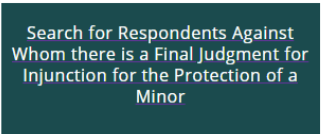 or click the Official Records link in the ribbon, as shown below: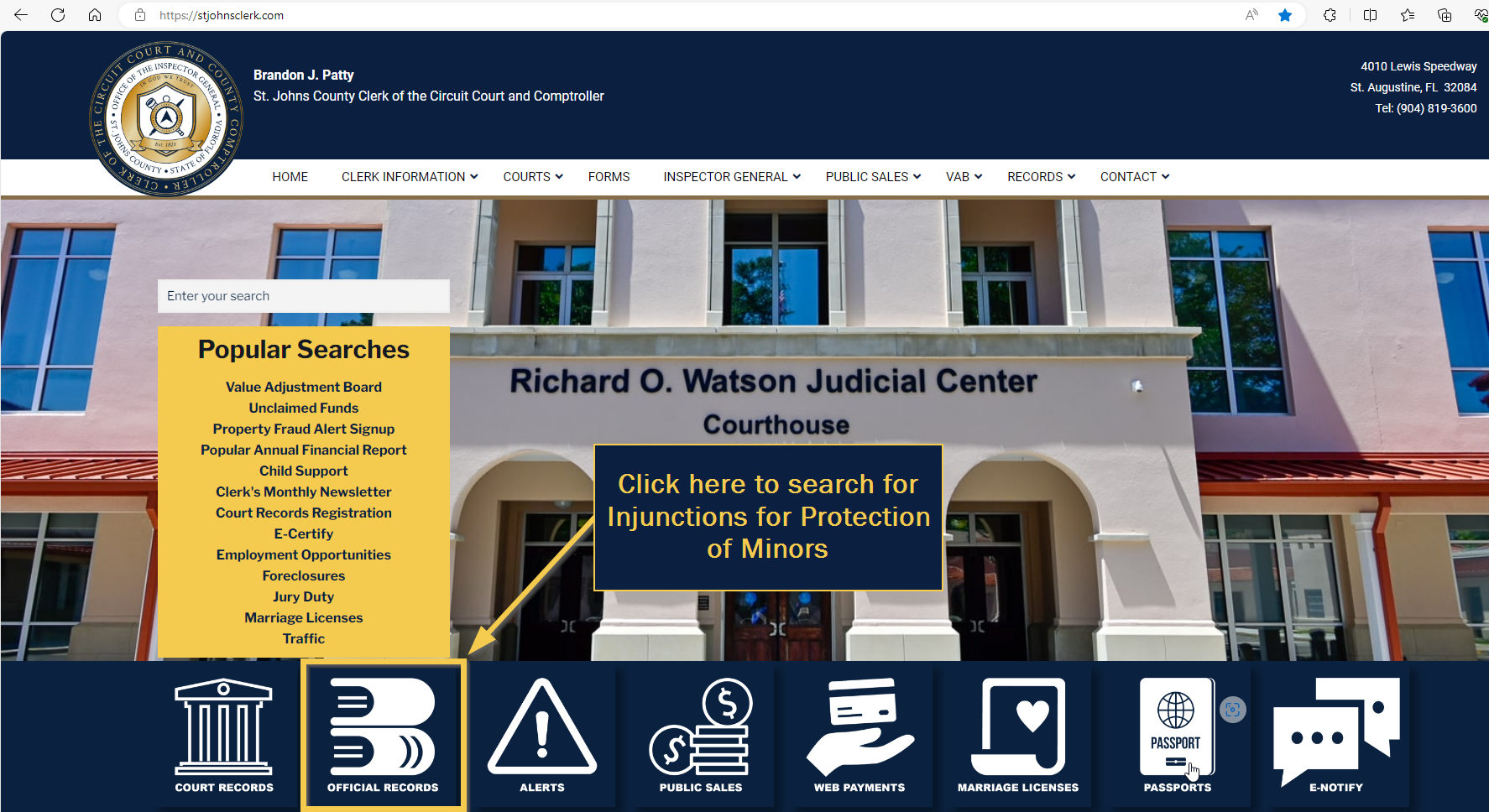 To search by the respondent’s name (i.e., the name of the person whom the injunction is against), click the name icon (1): 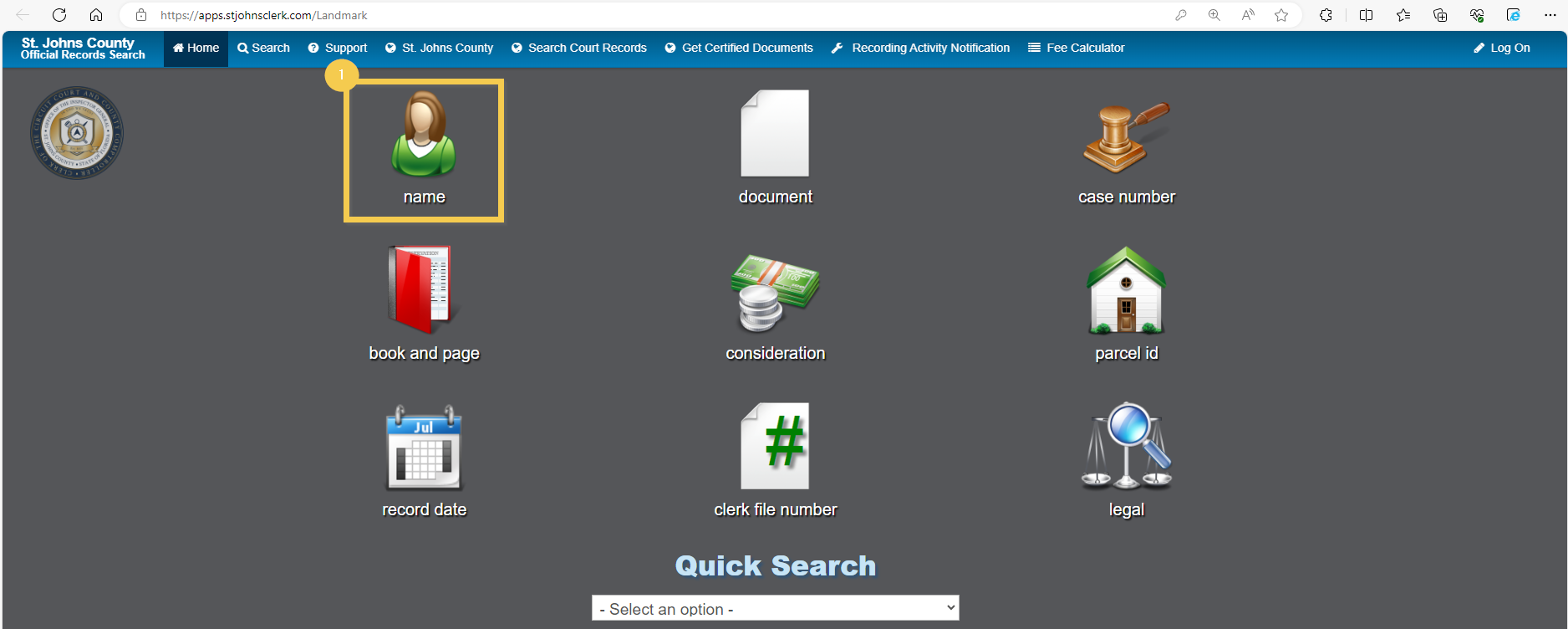 Accept (1) the Disclaimer popup to continue your search.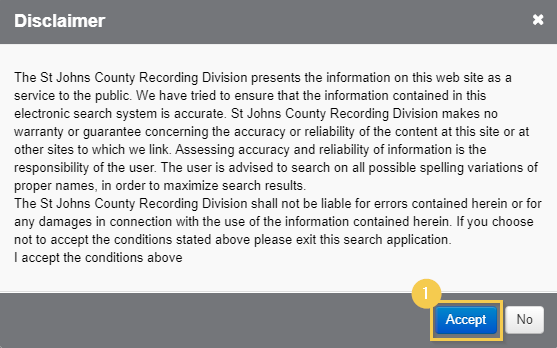 Our office recommends changing the search parameters to Contains to ensure a matching record is found. To do so, change the Name field dropdown to Contains (1): 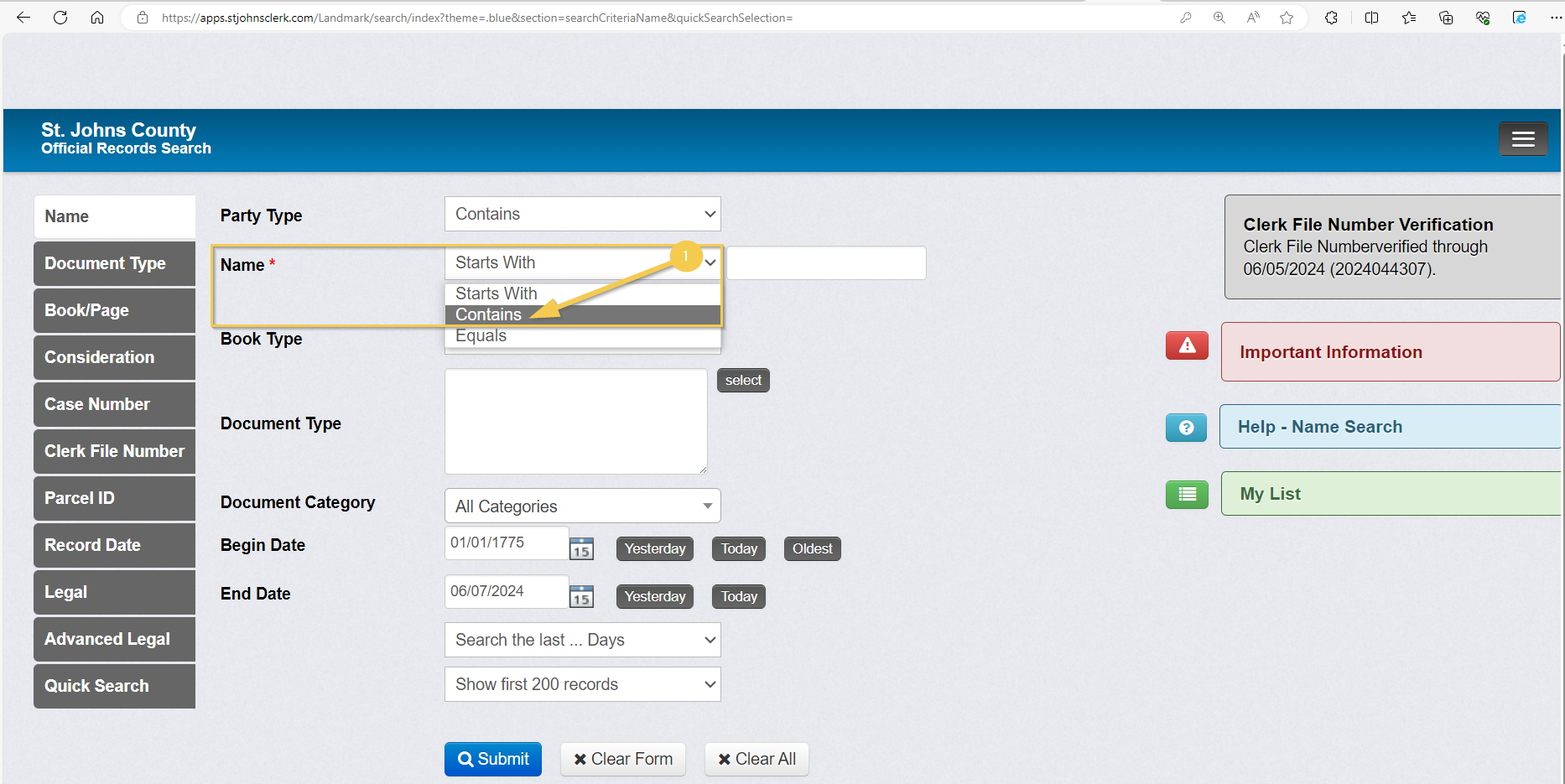 Enter the respondent’s name into the Name field (1):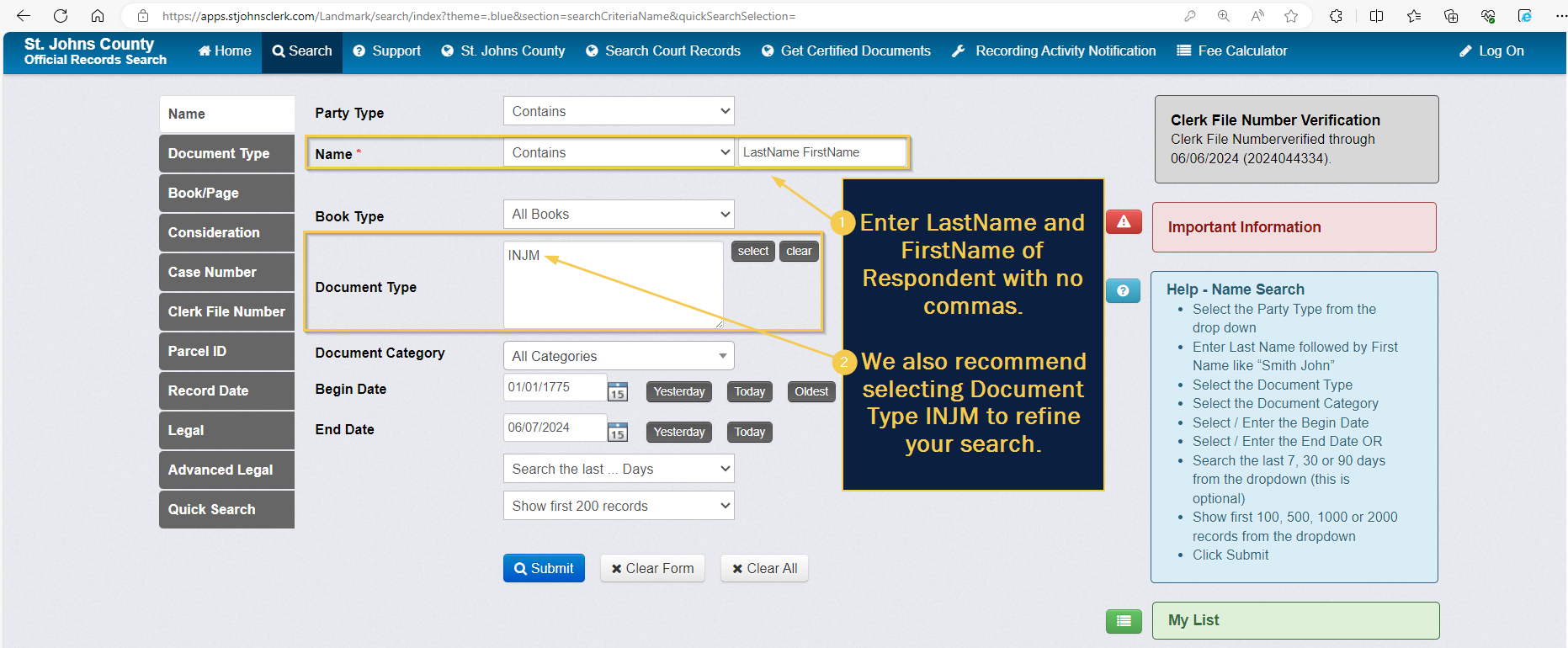 The results will appear as shown below, and the respondent’s identity (i.e., name) will be viewable in the Reverse Name column of the search results.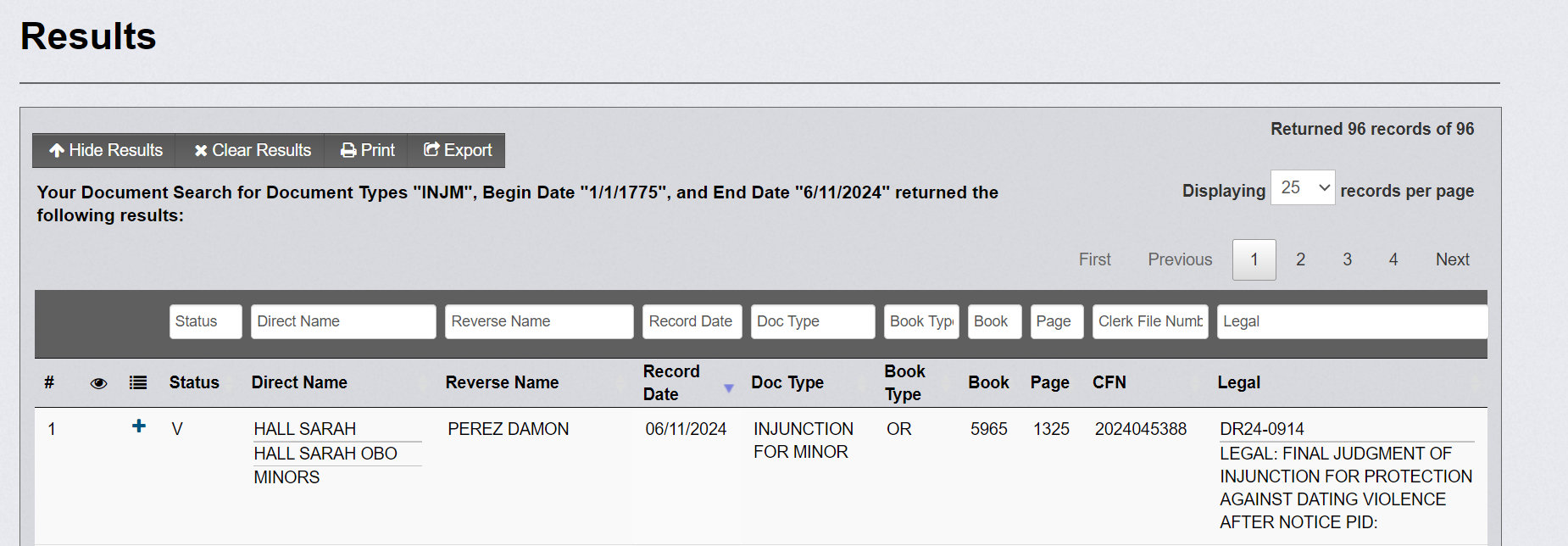 Secondary/Optional Search MethodYou may search by selecting only the INJM Document Type described in Step 5 above if you do not know the name of the respondent or are interested in researching all recorded Final Judgments for Injunction for Protection of a Minor in St. Johns County. To search for all recorded Final Judgments for Injunction for Protection of a Minor, begin a document type (1) search and accept the Disclaimer.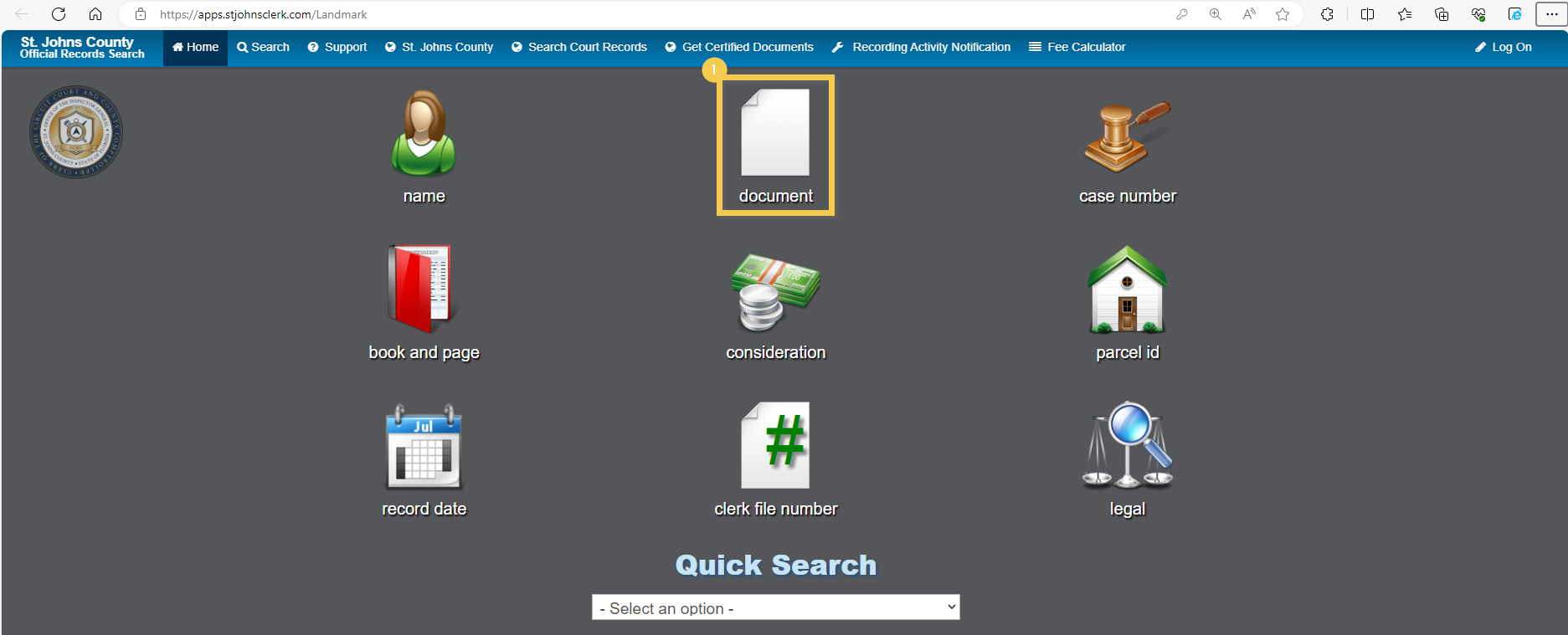 Note: The Final Judgment for Injunction for Protection of a Minor images are not viewable through a publicly available Internet website for general public display (see §28.2221(5)(a), only the identity (i.e., name) of the respondent is available as required by §28.2221(8)(a).Click select as shown below to search by the Document Type code: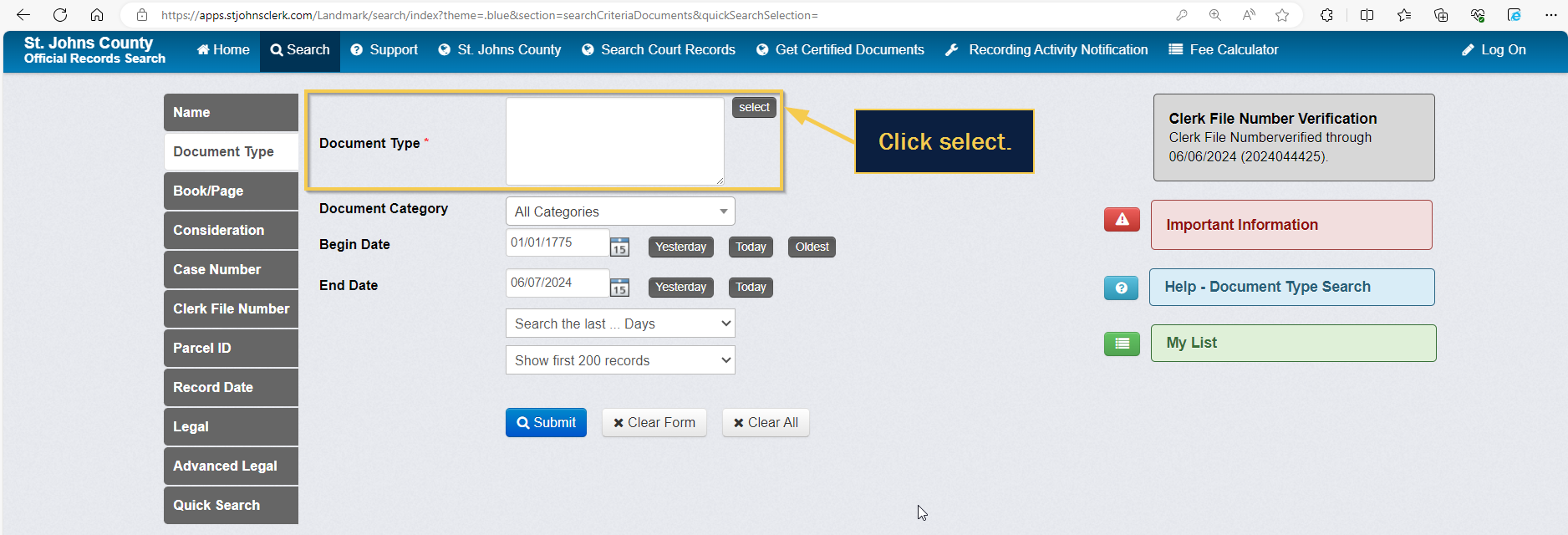 Click the INJUNCTION FOR MINOR document type.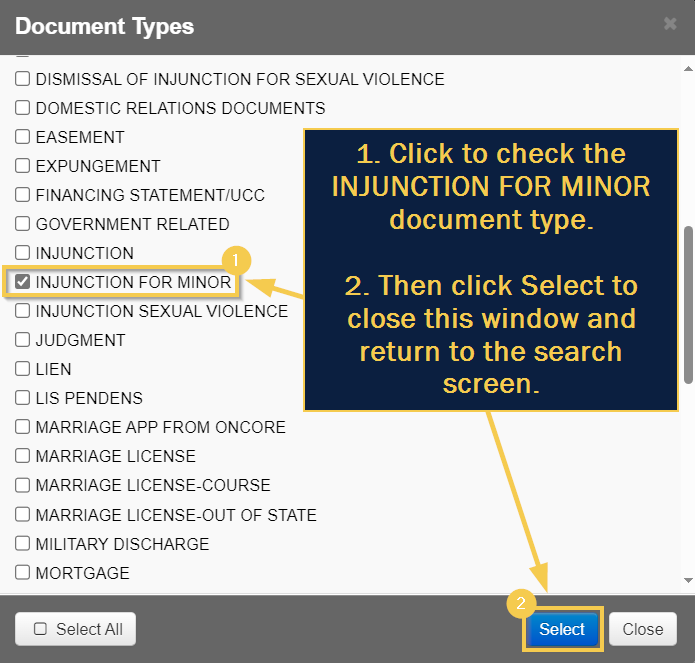 Click Submit (2) to perform the search.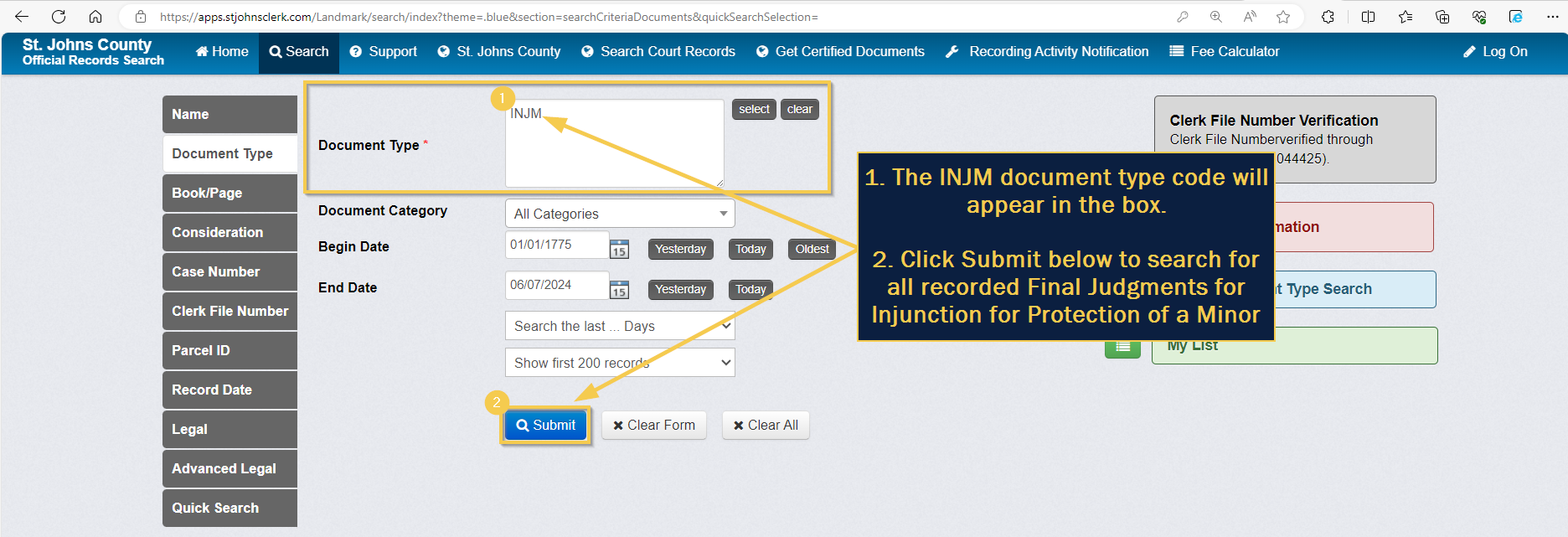 The results will appear as shown below, and respondent identities (i.e., names) will be viewable in the Reverse Name column of the search results.